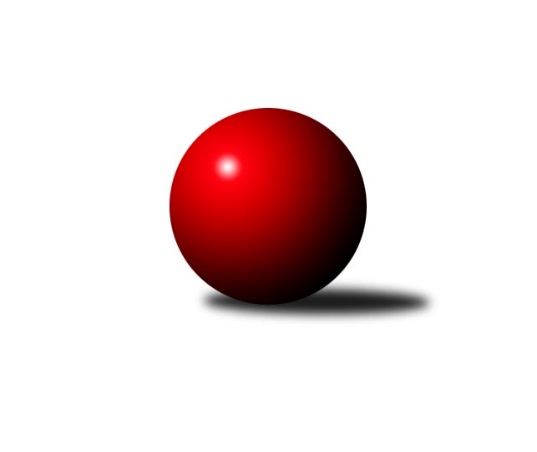 Č.22Ročník 2017/2018	9.5.2024 Krajský přebor Ústeckého kraje 2017/2018Statistika 22. kolaTabulka družstev:		družstvo	záp	výh	rem	proh	skore	sety	průměr	body	plné	dorážka	chyby	1.	TJ Sokol Údlice	22	18	1	3	120.5 : 55.5 	(167.5 : 96.5)	2551	37	1763	788	32.6	2.	TJ Sokol Duchcov B	22	18	0	4	129.5 : 46.5 	(173.5 : 90.5)	2563	36	1764	799	28.8	3.	TJ Elektrárny Kadaň B	22	15	2	5	111.0 : 65.0 	(145.0 : 119.0)	2528	32	1734	794	35.3	4.	TJ Slovan Vejprty	22	13	1	8	94.5 : 81.5 	(137.5 : 126.5)	2491	27	1733	758	44.6	5.	KO Česká Kamenice	22	11	1	10	94.0 : 82.0 	(132.5 : 131.5)	2468	23	1721	747	38.7	6.	TJ Lokomotiva Ústí n. L. B	22	11	0	11	92.0 : 84.0 	(134.0 : 130.0)	2460	22	1708	751	35.8	7.	ASK Lovosice	22	10	0	12	83.5 : 92.5 	(118.0 : 146.0)	2439	20	1715	725	46.1	8.	SKK Bílina	22	9	1	12	74.5 : 101.5 	(127.5 : 136.5)	2462	19	1730	732	43.5	9.	Sokol Ústí n. L.	21	9	0	12	77.0 : 91.0 	(108.0 : 144.0)	2421	18	1699	722	48.3	10.	TJ VTŽ Chomutov B	22	9	0	13	81.5 : 94.5 	(139.5 : 124.5)	2485	18	1726	760	40.2	11.	TJ Lokomotiva Žatec	22	8	1	13	83.0 : 93.0 	(133.5 : 130.5)	2475	17	1736	739	40.1	12.	TJ SK Verneřice	22	7	1	14	67.0 : 109.0 	(112.5 : 151.5)	2444	15	1729	715	47.4	13.	TJ Teplice Letná B	21	6	0	15	65.0 : 103.0 	(108.0 : 144.0)	2488	12	1723	765	43.2	14.	KK Hvězda Trnovany C	22	4	2	16	51.0 : 125.0 	(99.0 : 165.0)	2300	10	1638	662	59.1Tabulka doma:		družstvo	záp	výh	rem	proh	skore	sety	průměr	body	maximum	minimum	1.	TJ Sokol Údlice	12	11	1	0	74.0 : 22.0 	(106.5 : 37.5)	2609	23	2678	2523	2.	TJ Elektrárny Kadaň B	11	10	1	0	67.0 : 21.0 	(87.0 : 45.0)	2647	21	2712	2575	3.	TJ Sokol Duchcov B	10	10	0	0	69.0 : 11.0 	(94.0 : 26.0)	2693	20	2746	2555	4.	TJ Slovan Vejprty	11	10	0	1	61.5 : 26.5 	(83.0 : 49.0)	2527	20	2587	2415	5.	KO Česká Kamenice	11	9	0	2	61.0 : 27.0 	(79.0 : 53.0)	2517	18	2569	2459	6.	TJ Lokomotiva Ústí n. L. B	11	8	0	3	58.5 : 29.5 	(78.5 : 53.5)	2663	16	2760	2616	7.	ASK Lovosice	11	8	0	3	55.5 : 32.5 	(71.5 : 60.5)	2438	16	2535	2365	8.	SKK Bílina	11	7	1	3	49.0 : 39.0 	(73.0 : 59.0)	2461	15	2518	2406	9.	TJ Lokomotiva Žatec	11	7	0	4	55.0 : 33.0 	(79.5 : 52.5)	2521	14	2603	2430	10.	TJ VTŽ Chomutov B	11	7	0	4	52.5 : 35.5 	(83.5 : 48.5)	2614	14	2676	2540	11.	Sokol Ústí n. L.	10	6	0	4	49.5 : 30.5 	(66.5 : 53.5)	2385	12	2434	2321	12.	TJ SK Verneřice	11	5	1	5	42.5 : 45.5 	(65.5 : 66.5)	2438	11	2542	2374	13.	TJ Teplice Letná B	12	5	0	7	43.5 : 52.5 	(74.0 : 70.0)	2452	10	2562	2361	14.	KK Hvězda Trnovany C	10	4	1	5	37.0 : 43.0 	(62.5 : 57.5)	2454	9	2528	2378Tabulka venku:		družstvo	záp	výh	rem	proh	skore	sety	průměr	body	maximum	minimum	1.	TJ Sokol Duchcov B	12	8	0	4	60.5 : 35.5 	(79.5 : 64.5)	2552	16	2746	2413	2.	TJ Sokol Údlice	10	7	0	3	46.5 : 33.5 	(61.0 : 59.0)	2545	14	2678	2425	3.	TJ Elektrárny Kadaň B	11	5	1	5	44.0 : 44.0 	(58.0 : 74.0)	2517	11	2677	2413	4.	TJ Slovan Vejprty	11	3	1	7	33.0 : 55.0 	(54.5 : 77.5)	2487	7	2671	2287	5.	TJ Lokomotiva Ústí n. L. B	11	3	0	8	33.5 : 54.5 	(55.5 : 76.5)	2441	6	2525	2267	6.	Sokol Ústí n. L.	11	3	0	8	27.5 : 60.5 	(41.5 : 90.5)	2424	6	2600	2273	7.	KO Česká Kamenice	11	2	1	8	33.0 : 55.0 	(53.5 : 78.5)	2464	5	2692	2297	8.	TJ VTŽ Chomutov B	11	2	0	9	29.0 : 59.0 	(56.0 : 76.0)	2474	4	2585	2372	9.	ASK Lovosice	11	2	0	9	28.0 : 60.0 	(46.5 : 85.5)	2440	4	2651	2340	10.	SKK Bílina	11	2	0	9	25.5 : 62.5 	(54.5 : 77.5)	2463	4	2569	2300	11.	TJ SK Verneřice	11	2	0	9	24.5 : 63.5 	(47.0 : 85.0)	2445	4	2652	2217	12.	TJ Lokomotiva Žatec	11	1	1	9	28.0 : 60.0 	(54.0 : 78.0)	2471	3	2615	2252	13.	TJ Teplice Letná B	9	1	0	8	21.5 : 50.5 	(34.0 : 74.0)	2492	2	2569	2439	14.	KK Hvězda Trnovany C	12	0	1	11	14.0 : 82.0 	(36.5 : 107.5)	2287	1	2516	2119Tabulka podzimní části:		družstvo	záp	výh	rem	proh	skore	sety	průměr	body	doma	venku	1.	TJ Sokol Duchcov B	14	12	0	2	82.5 : 29.5 	(107.0 : 61.0)	2529	24 	6 	0 	0 	6 	0 	2	2.	TJ Sokol Údlice	14	11	1	2	76.0 : 36.0 	(110.0 : 58.0)	2543	23 	7 	1 	0 	4 	0 	2	3.	TJ Elektrárny Kadaň B	14	8	2	4	67.0 : 45.0 	(94.0 : 74.0)	2537	18 	7 	1 	0 	1 	1 	4	4.	TJ Slovan Vejprty	14	8	1	5	61.5 : 50.5 	(89.5 : 78.5)	2478	17 	6 	0 	0 	2 	1 	5	5.	TJ VTŽ Chomutov B	14	8	0	6	62.5 : 49.5 	(97.0 : 71.0)	2482	16 	6 	0 	1 	2 	0 	5	6.	TJ Lokomotiva Žatec	14	7	0	7	60.0 : 52.0 	(89.5 : 78.5)	2454	14 	7 	0 	1 	0 	0 	6	7.	KO Česká Kamenice	14	7	0	7	58.0 : 54.0 	(86.5 : 81.5)	2480	14 	5 	0 	1 	2 	0 	6	8.	SKK Bílina	14	6	1	7	50.0 : 62.0 	(82.0 : 86.0)	2445	13 	5 	1 	2 	1 	0 	5	9.	TJ Lokomotiva Ústí n. L. B	14	6	0	8	54.0 : 58.0 	(77.0 : 91.0)	2454	12 	4 	0 	2 	2 	0 	6	10.	Sokol Ústí n. L.	14	6	0	8	52.0 : 60.0 	(74.5 : 93.5)	2434	12 	5 	0 	3 	1 	0 	5	11.	TJ Teplice Letná B	14	5	0	9	46.0 : 66.0 	(76.0 : 92.0)	2473	10 	4 	0 	4 	1 	0 	5	12.	ASK Lovosice	14	5	0	9	45.0 : 67.0 	(70.0 : 98.0)	2384	10 	4 	0 	3 	1 	0 	6	13.	KK Hvězda Trnovany C	14	3	1	10	33.5 : 78.5 	(59.5 : 108.5)	2318	7 	3 	0 	3 	0 	1 	7	14.	TJ SK Verneřice	14	3	0	11	36.0 : 76.0 	(63.5 : 104.5)	2423	6 	3 	0 	3 	0 	0 	8Tabulka jarní části:		družstvo	záp	výh	rem	proh	skore	sety	průměr	body	doma	venku	1.	TJ Sokol Údlice	8	7	0	1	44.5 : 19.5 	(57.5 : 38.5)	2574	14 	4 	0 	0 	3 	0 	1 	2.	TJ Elektrárny Kadaň B	8	7	0	1	44.0 : 20.0 	(51.0 : 45.0)	2536	14 	3 	0 	0 	4 	0 	1 	3.	TJ Sokol Duchcov B	8	6	0	2	47.0 : 17.0 	(66.5 : 29.5)	2652	12 	4 	0 	0 	2 	0 	2 	4.	ASK Lovosice	8	5	0	3	38.5 : 25.5 	(48.0 : 48.0)	2533	10 	4 	0 	0 	1 	0 	3 	5.	TJ Lokomotiva Ústí n. L. B	8	5	0	3	38.0 : 26.0 	(57.0 : 39.0)	2524	10 	4 	0 	1 	1 	0 	2 	6.	TJ Slovan Vejprty	8	5	0	3	33.0 : 31.0 	(48.0 : 48.0)	2528	10 	4 	0 	1 	1 	0 	2 	7.	KO Česká Kamenice	8	4	1	3	36.0 : 28.0 	(46.0 : 50.0)	2455	9 	4 	0 	1 	0 	1 	2 	8.	TJ SK Verneřice	8	4	1	3	31.0 : 33.0 	(49.0 : 47.0)	2490	9 	2 	1 	2 	2 	0 	1 	9.	Sokol Ústí n. L.	7	3	0	4	25.0 : 31.0 	(33.5 : 50.5)	2397	6 	1 	0 	1 	2 	0 	3 	10.	SKK Bílina	8	3	0	5	24.5 : 39.5 	(45.5 : 50.5)	2486	6 	2 	0 	1 	1 	0 	4 	11.	TJ Lokomotiva Žatec	8	1	1	6	23.0 : 41.0 	(44.0 : 52.0)	2503	3 	0 	0 	3 	1 	1 	3 	12.	KK Hvězda Trnovany C	8	1	1	6	17.5 : 46.5 	(39.5 : 56.5)	2299	3 	1 	1 	2 	0 	0 	4 	13.	TJ Teplice Letná B	7	1	0	6	19.0 : 37.0 	(32.0 : 52.0)	2506	2 	1 	0 	3 	0 	0 	3 	14.	TJ VTŽ Chomutov B	8	1	0	7	19.0 : 45.0 	(42.5 : 53.5)	2516	2 	1 	0 	3 	0 	0 	4 Zisk bodů pro družstvo:		jméno hráče	družstvo	body	zápasy	v %	dílčí body	sety	v %	1.	Karel Kühnel 	KO Česká Kamenice 	18	/	21	(86%)	25	/	42	(60%)	2.	Jakub Hudec 	TJ Slovan Vejprty 	18	/	22	(82%)	32	/	44	(73%)	3.	Martin Vršan 	TJ Sokol Údlice 	17	/	21	(81%)	32	/	42	(76%)	4.	Tomáš Malec 	KO Česká Kamenice 	17	/	22	(77%)	31	/	44	(70%)	5.	Jiří Semelka 	TJ Sokol Duchcov B 	16.5	/	22	(75%)	31	/	44	(70%)	6.	Stanislav, st. Šmíd st.	TJ VTŽ Chomutov B 	16	/	21	(76%)	32.5	/	42	(77%)	7.	Zdeněk Hošek 	TJ Elektrárny Kadaň B 	16	/	22	(73%)	25	/	44	(57%)	8.	Vladimír Hurník 	TJ Sokol Údlice 	15	/	18	(83%)	26.5	/	36	(74%)	9.	Daniel Sekyra 	TJ SK Verneřice  	14.5	/	22	(66%)	26	/	44	(59%)	10.	Miroslava Žáková 	TJ Sokol Duchcov B 	14	/	18	(78%)	23.5	/	36	(65%)	11.	Markéta Hofmanová 	TJ Sokol Duchcov B 	14	/	19	(74%)	25.5	/	38	(67%)	12.	Antonín Onderka 	TJ Elektrárny Kadaň B 	14	/	22	(64%)	26.5	/	44	(60%)	13.	Josef Hudec 	TJ Slovan Vejprty 	14	/	22	(64%)	24.5	/	44	(56%)	14.	Robert Ambra 	TJ Elektrárny Kadaň B 	14	/	22	(64%)	22	/	44	(50%)	15.	Tomáš Charvát 	ASK Lovosice 	13	/	18	(72%)	21.5	/	36	(60%)	16.	Miloš Martínek 	KO Česká Kamenice 	13	/	20	(65%)	20.5	/	40	(51%)	17.	František Kopecký 	TJ Sokol Duchcov B 	13	/	22	(59%)	26	/	44	(59%)	18.	Jaroslav Verner 	TJ Sokol Údlice 	12	/	13	(92%)	18.5	/	26	(71%)	19.	Pavel Bidmon 	TJ Elektrárny Kadaň B 	12	/	18	(67%)	21	/	36	(58%)	20.	Filip Prokeš 	TJ VTŽ Chomutov B 	12	/	21	(57%)	23	/	42	(55%)	21.	Zdeněk, st. Ptáček st.	TJ Lokomotiva Žatec 	12	/	22	(55%)	23.5	/	44	(53%)	22.	Eugen Škurla 	TJ Lokomotiva Ústí n. L. B 	12	/	22	(55%)	21	/	44	(48%)	23.	Petr Bílek 	Sokol Ústí n. L. 	11.5	/	13	(88%)	19.5	/	26	(75%)	24.	Ladislav Zalabák 	ASK Lovosice 	11	/	16	(69%)	18	/	32	(56%)	25.	Václav Tajbl st.	TJ Lokomotiva Žatec 	11	/	19	(58%)	22	/	38	(58%)	26.	Ladislav Čecháček 	TJ Teplice Letná B 	11	/	19	(58%)	15	/	38	(39%)	27.	Petr Dvořák 	TJ Elektrárny Kadaň B 	11	/	20	(55%)	26	/	40	(65%)	28.	Martin Budský 	TJ Slovan Vejprty 	11	/	20	(55%)	25	/	40	(63%)	29.	Milan Uher 	TJ Slovan Vejprty 	11	/	22	(50%)	22	/	44	(50%)	30.	Jaroslav Chot 	ASK Lovosice 	11	/	22	(50%)	21.5	/	44	(49%)	31.	Jindřich Formánek 	TJ Sokol Duchcov B 	10.5	/	13	(81%)	19	/	26	(73%)	32.	Dalibor Dařílek 	TJ Sokol Duchcov B 	10.5	/	17	(62%)	21.5	/	34	(63%)	33.	Václav Ajm 	TJ Lokomotiva Ústí n. L. B 	10.5	/	18	(58%)	23	/	36	(64%)	34.	Lenka Nováková 	TJ VTŽ Chomutov B 	10.5	/	19	(55%)	22.5	/	38	(59%)	35.	Petr Málek 	Sokol Ústí n. L. 	10.5	/	20	(53%)	21	/	40	(53%)	36.	Jindřich Wolf 	Sokol Ústí n. L. 	10	/	17	(59%)	18	/	34	(53%)	37.	Martin Čecho 	SKK Bílina 	10	/	19	(53%)	19	/	38	(50%)	38.	Patrik Kukeně 	TJ SK Verneřice  	10	/	20	(50%)	24	/	40	(60%)	39.	Tomáš Čecháček 	TJ Teplice Letná B 	10	/	20	(50%)	20	/	40	(50%)	40.	Petr Mako 	TJ Sokol Údlice 	9.5	/	18	(53%)	21	/	36	(58%)	41.	Miroslav Farkaš 	TJ Slovan Vejprty 	9.5	/	18	(53%)	19	/	36	(53%)	42.	Jan Salajka 	TJ Teplice Letná B 	9.5	/	18	(53%)	18	/	36	(50%)	43.	Josef Málek 	TJ Lokomotiva Ústí n. L. B 	9.5	/	18	(53%)	17	/	36	(47%)	44.	Miroslav Náhlovský 	KK Hvězda Trnovany C 	9	/	10	(90%)	16	/	20	(80%)	45.	Jiří, ml. Trojan ml.	TJ Lokomotiva Ústí n. L. B 	9	/	12	(75%)	12.5	/	24	(52%)	46.	Zdeněk Vítr 	SKK Bílina 	9	/	15	(60%)	17.5	/	30	(58%)	47.	Petr, ml. Kunt ml.	Sokol Ústí n. L. 	9	/	16	(56%)	15.5	/	32	(48%)	48.	Martin Vondráček 	TJ Sokol Údlice 	9	/	17	(53%)	22	/	34	(65%)	49.	Filip Turtenwald 	TJ Lokomotiva Ústí n. L. B 	9	/	17	(53%)	20	/	34	(59%)	50.	Lukáš Uhlíř 	SKK Bílina 	9	/	19	(47%)	21.5	/	38	(57%)	51.	Petr Šmelhaus 	KO Česká Kamenice 	9	/	19	(47%)	17.5	/	38	(46%)	52.	Jiří Jarolím 	TJ Lokomotiva Žatec 	8.5	/	19	(45%)	18.5	/	38	(49%)	53.	Emil Campr 	TJ Sokol Údlice 	8	/	16	(50%)	16	/	32	(50%)	54.	Zdeněk Novák 	TJ VTŽ Chomutov B 	8	/	18	(44%)	21	/	36	(58%)	55.	Nataša Feketi 	TJ Elektrárny Kadaň B 	8	/	18	(44%)	15	/	36	(42%)	56.	Jaroslav Ondráček 	ASK Lovosice 	8	/	19	(42%)	17	/	38	(45%)	57.	Iveta Ptáčková 	TJ Lokomotiva Žatec 	8	/	21	(38%)	19.5	/	42	(46%)	58.	Petr Lukšík 	TJ VTŽ Chomutov B 	8	/	22	(36%)	19	/	44	(43%)	59.	Antonín Čaboun 	TJ Lokomotiva Žatec 	7.5	/	9	(83%)	13	/	18	(72%)	60.	Pavel Šporer 	TJ Sokol Duchcov B 	7	/	9	(78%)	13	/	18	(72%)	61.	Josef Matoušek 	TJ Lokomotiva Ústí n. L. B 	7	/	10	(70%)	12.5	/	20	(63%)	62.	Milan Nový 	KK Hvězda Trnovany C 	7	/	14	(50%)	13	/	28	(46%)	63.	Miroslav Zítek 	TJ Sokol Údlice 	7	/	15	(47%)	17	/	30	(57%)	64.	Milan Schoř 	Sokol Ústí n. L. 	7	/	16	(44%)	12.5	/	32	(39%)	65.	Josef Jiřinský 	TJ Teplice Letná B 	7	/	18	(39%)	18	/	36	(50%)	66.	Milan Hnilica 	TJ Teplice Letná B 	7	/	18	(39%)	16	/	36	(44%)	67.	Radek Goldšmíd 	TJ Lokomotiva Žatec 	7	/	18	(39%)	14.5	/	36	(40%)	68.	Martin Vích 	SKK Bílina 	7	/	18	(39%)	13.5	/	36	(38%)	69.	Vladislav Janda 	KO Česká Kamenice 	7	/	19	(37%)	16.5	/	38	(43%)	70.	Jitka Šálková 	KK Hvězda Trnovany C 	7	/	20	(35%)	18.5	/	40	(46%)	71.	Miroslav Vondra 	SKK Bílina 	6.5	/	11	(59%)	15	/	22	(68%)	72.	Stanislav Novák 	TJ VTŽ Chomutov B 	6	/	19	(32%)	15	/	38	(39%)	73.	Martin Bergerhof 	KK Hvězda Trnovany C 	5.5	/	6	(92%)	10	/	12	(83%)	74.	Lenka Chalupová 	TJ Sokol Duchcov B 	5	/	6	(83%)	9	/	12	(75%)	75.	Tomáš Zahálka 	TJ Lokomotiva Ústí n. L. B 	5	/	9	(56%)	9	/	18	(50%)	76.	Milan Vik 	TJ Lokomotiva Ústí n. L. B 	5	/	11	(45%)	12	/	22	(55%)	77.	Daniel Žemlička 	TJ SK Verneřice  	5	/	11	(45%)	11	/	22	(50%)	78.	Lukáš Zítka 	TJ SK Verneřice  	5	/	14	(36%)	11	/	28	(39%)	79.	Pavlína Kubitová 	KK Hvězda Trnovany C 	5	/	15	(33%)	16	/	30	(53%)	80.	Petr, st. Kunt st.	Sokol Ústí n. L. 	5	/	19	(26%)	10.5	/	38	(28%)	81.	Petr Kalina 	ASK Lovosice 	5	/	20	(25%)	12	/	40	(30%)	82.	Michaela Šuterová 	TJ Lokomotiva Žatec 	4	/	5	(80%)	7	/	10	(70%)	83.	Anna Houdková 	ASK Lovosice 	4	/	6	(67%)	6	/	12	(50%)	84.	Pavlína Černíková 	SKK Bílina 	4	/	15	(27%)	12	/	30	(40%)	85.	Miloš Maňour 	ASK Lovosice 	4	/	17	(24%)	10	/	34	(29%)	86.	Jiří Pavelka 	SKK Bílina 	4	/	18	(22%)	12	/	36	(33%)	87.	Rudolf Březina 	TJ Teplice Letná B 	4	/	20	(20%)	14	/	40	(35%)	88.	Milan Šelicha 	TJ SK Verneřice  	3	/	4	(75%)	6	/	8	(75%)	89.	Blažej Kašný 	TJ Sokol Údlice 	3	/	4	(75%)	5.5	/	8	(69%)	90.	Miroslav Hilzensauer 	TJ Sokol Duchcov B 	3	/	4	(75%)	5	/	8	(63%)	91.	Jaroslav Seifert 	TJ Elektrárny Kadaň B 	3	/	5	(60%)	4.5	/	10	(45%)	92.	Petr, st. Zalabák st.	ASK Lovosice 	3	/	5	(60%)	4	/	10	(40%)	93.	Lubomír Ptáček 	TJ Lokomotiva Žatec 	3	/	6	(50%)	5.5	/	12	(46%)	94.	Oldřich Fadrhons 	TJ Sokol Údlice 	3	/	7	(43%)	7	/	14	(50%)	95.	Johan Hablawetz 	TJ Slovan Vejprty 	3	/	8	(38%)	8	/	16	(50%)	96.	Ladislav, ml. Elis ml.	TJ SK Verneřice  	3	/	11	(27%)	4	/	22	(18%)	97.	Gerhard Schlögl 	SKK Bílina 	3	/	12	(25%)	10	/	24	(42%)	98.	Pavlína Sekyrová 	TJ SK Verneřice  	3	/	14	(21%)	9	/	28	(32%)	99.	Lenka Bůžková 	KK Hvězda Trnovany C 	3	/	21	(14%)	9	/	42	(21%)	100.	Eduard Šram 	TJ SK Verneřice  	2.5	/	9	(28%)	5.5	/	18	(31%)	101.	Zdeněk Verner 	TJ Lokomotiva Žatec 	2	/	2	(100%)	4	/	4	(100%)	102.	Viktor Žďárský 	TJ VTŽ Chomutov B 	2	/	2	(100%)	2	/	4	(50%)	103.	Michal Dvořák 	TJ Lokomotiva Žatec 	2	/	3	(67%)	3	/	6	(50%)	104.	Zdeněk, ml. Ptáček ml.	TJ Lokomotiva Žatec 	2	/	4	(50%)	3	/	8	(38%)	105.	Věra Šimečková 	KO Česká Kamenice 	2	/	5	(40%)	6	/	10	(60%)	106.	Karel Beran 	KO Česká Kamenice 	2	/	5	(40%)	5	/	10	(50%)	107.	Ladislav, st. Elis st.	TJ SK Verneřice  	2	/	5	(40%)	4	/	10	(40%)	108.	Zdeněk Janda 	KO Česká Kamenice 	2	/	9	(22%)	5	/	18	(28%)	109.	Jiří Pulchart 	Sokol Ústí n. L. 	2	/	13	(15%)	6	/	26	(23%)	110.	Jiří Augustovič 	TJ Slovan Vejprty 	2	/	15	(13%)	8	/	30	(27%)	111.	Miroslav Zítka 	TJ SK Verneřice  	2	/	16	(13%)	9	/	32	(28%)	112.	Miroslava Zemánková 	KK Hvězda Trnovany C 	2	/	20	(10%)	8	/	40	(20%)	113.	Ondřej Koblih 	KK Hvězda Trnovany C 	1.5	/	6	(25%)	4	/	12	(33%)	114.	Olga Urbanová 	KO Česká Kamenice 	1	/	1	(100%)	2	/	2	(100%)	115.	Jaroslav Kuneš 	Sokol Ústí n. L. 	1	/	1	(100%)	1	/	2	(50%)	116.	Emil Kirschdorf 	TJ Lokomotiva Ústí n. L. B 	1	/	1	(100%)	1	/	2	(50%)	117.	Martin Soukup 	TJ Teplice Letná B 	1	/	1	(100%)	1	/	2	(50%)	118.	Rudolf Podhola 	SKK Bílina 	1	/	2	(50%)	3	/	4	(75%)	119.	Tomáš Šaněk 	SKK Bílina 	1	/	2	(50%)	3	/	4	(75%)	120.	Jan Zach 	TJ Elektrárny Kadaň B 	1	/	2	(50%)	2	/	4	(50%)	121.	Karel Sottner 	TJ Lokomotiva Ústí n. L. B 	1	/	2	(50%)	1	/	4	(25%)	122.	Milan Wundrawitz 	Sokol Ústí n. L. 	1	/	2	(50%)	1	/	4	(25%)	123.	Lada Strnadová 	TJ Elektrárny Kadaň B 	1	/	3	(33%)	3	/	6	(50%)	124.	Pavel Vaníček 	TJ VTŽ Chomutov B 	1	/	3	(33%)	2	/	6	(33%)	125.	Arnošt Werschall 	TJ Slovan Vejprty 	1	/	4	(25%)	4	/	8	(50%)	126.	Ladislav Sedlák 	TJ Teplice Letná B 	1	/	4	(25%)	2	/	8	(25%)	127.	Karel Bouša 	TJ Teplice Letná B 	1	/	4	(25%)	2	/	8	(25%)	128.	Jiří Malec 	KO Česká Kamenice 	1	/	6	(17%)	2	/	12	(17%)	129.	Michal Bůžek 	KK Hvězda Trnovany C 	1	/	12	(8%)	3.5	/	24	(15%)	130.	Zdeněk Šimáček 	ASK Lovosice 	0.5	/	1	(50%)	1	/	2	(50%)	131.	Jaroslav Filip 	TJ Teplice Letná B 	0.5	/	1	(50%)	1	/	2	(50%)	132.	Milan Jaworek 	TJ Lokomotiva Ústí n. L. B 	0	/	1	(0%)	1	/	2	(50%)	133.	Jaroslav Hodinář 	TJ Sokol Údlice 	0	/	1	(0%)	1	/	2	(50%)	134.	Pavel Wágner 	ASK Lovosice 	0	/	1	(0%)	1	/	2	(50%)	135.	Milan Daniš 	TJ Sokol Údlice 	0	/	1	(0%)	1	/	2	(50%)	136.	Pavel Vacinek 	TJ Lokomotiva Žatec 	0	/	1	(0%)	0	/	2	(0%)	137.	Viktor Kováč 	Sokol Ústí n. L. 	0	/	1	(0%)	0	/	2	(0%)	138.	Dančo Bosilkov 	TJ VTŽ Chomutov B 	0	/	1	(0%)	0	/	2	(0%)	139.	Jan Brhlík st.	TJ Teplice Letná B 	0	/	1	(0%)	0	/	2	(0%)	140.	Eva Chotová 	TJ Lokomotiva Žatec 	0	/	1	(0%)	0	/	2	(0%)	141.	Josef Korbelík 	TJ Sokol Údlice 	0	/	1	(0%)	0	/	2	(0%)	142.	Václav Martínek 	TJ Sokol Duchcov B 	0	/	1	(0%)	0	/	2	(0%)	143.	Jiří, st. Trojan st.	TJ Lokomotiva Ústí n. L. B 	0	/	1	(0%)	0	/	2	(0%)	144.	Pavel Klíž 	ASK Lovosice 	0	/	1	(0%)	0	/	2	(0%)	145.	František Ajm 	TJ Lokomotiva Ústí n. L. B 	0	/	1	(0%)	0	/	2	(0%)	146.	Eduard Skála 	TJ Teplice Letná B 	0	/	1	(0%)	0	/	2	(0%)	147.	Lubomír Holý 	KO Česká Kamenice 	0	/	2	(0%)	1	/	4	(25%)	148.	Rudolf Hofmann 	TJ Lokomotiva Žatec 	0	/	2	(0%)	0	/	4	(0%)	149.	Lucie Johannisová 	KK Hvězda Trnovany C 	0	/	2	(0%)	0	/	4	(0%)	150.	Petr Kuneš 	Sokol Ústí n. L. 	0	/	3	(0%)	1	/	6	(17%)	151.	Rudolf Tesařík 	TJ VTŽ Chomutov B 	0	/	4	(0%)	2.5	/	8	(31%)	152.	Marie Juklová 	TJ Lokomotiva Ústí n. L. B 	0	/	4	(0%)	1	/	8	(13%)	153.	Barbora Salajková 	KK Hvězda Trnovany C 	0	/	5	(0%)	0	/	10	(0%)	154.	Bohuslav Hoffman 	TJ Slovan Vejprty 	0	/	5	(0%)	0	/	10	(0%)Průměry na kuželnách:		kuželna	průměr	plné	dorážka	chyby	výkon na hráče	1.	TJ Lokomotiva Ústí nad Labem, 1-4	2639	1811	828	33.5	(440.0)	2.	Duchcov, 1-4	2593	1770	822	33.3	(432.3)	3.	Kadaň, 1-2	2591	1795	796	39.6	(432.0)	4.	TJ VTŽ Chomutov, 1-2	2570	1771	799	38.5	(428.4)	5.	Údlice, 1-2	2523	1748	774	40.3	(420.5)	6.	Vejprty, 1-2	2489	1721	768	41.4	(414.9)	7.	Česká Kamenice, 1-2	2487	1741	746	39.5	(414.6)	8.	Žatec, 1-2	2482	1724	757	39.2	(413.8)	9.	Hvězda Trnovany, 1-2	2461	1715	745	46.7	(410.2)	10.	TJ Teplice Letná, 1-2	2452	1707	745	46.2	(408.8)	11.	Bílina, 1-2	2450	1709	740	43.7	(408.4)	12.	Verneřice, 1-2	2434	1702	731	42.2	(405.7)	13.	Bohušovice, 1-4	2416	1682	734	44.5	(402.7)	14.	Sokol Ústí, 1-2	2361	1673	688	54.9	(393.6)Nejlepší výkony na kuželnách:TJ Lokomotiva Ústí nad Labem, 1-4TJ Lokomotiva Ústí n. L. B	2760	19. kolo	Miroslav Náhlovský 	KK Hvězda Trnovany C	506	9. koloTJ Sokol Duchcov B	2746	22. kolo	Eugen Škurla 	TJ Lokomotiva Ústí n. L. B	492	13. koloTJ Lokomotiva Ústí n. L. B	2701	20. kolo	Václav Ajm 	TJ Lokomotiva Ústí n. L. B	487	19. koloTJ Lokomotiva Ústí n. L. B	2698	12. kolo	Tomáš Charvát 	ASK Lovosice	484	20. koloKO Česká Kamenice	2692	3. kolo	Tomáš Malec 	KO Česká Kamenice	483	3. koloTJ Sokol Údlice	2678	1. kolo	Martin Vršan 	TJ Sokol Údlice	478	1. koloTJ Elektrárny Kadaň B	2677	12. kolo	Miloš Martínek 	KO Česká Kamenice	477	3. koloTJ Lokomotiva Ústí n. L. B	2674	3. kolo	Václav Ajm 	TJ Lokomotiva Ústí n. L. B	476	3. koloTJ Lokomotiva Ústí n. L. B	2663	9. kolo	Ladislav Zalabák 	ASK Lovosice	475	20. koloTJ Lokomotiva Ústí n. L. B	2660	22. kolo	Tomáš Zahálka 	TJ Lokomotiva Ústí n. L. B	474	12. koloDuchcov, 1-4TJ Sokol Duchcov B	2746	17. kolo	Markéta Hofmanová 	TJ Sokol Duchcov B	503	6. koloTJ Sokol Duchcov B	2742	15. kolo	Markéta Hofmanová 	TJ Sokol Duchcov B	500	8. koloTJ Sokol Duchcov B	2741	8. kolo	Markéta Hofmanová 	TJ Sokol Duchcov B	500	1. koloTJ Sokol Duchcov B	2724	1. kolo	Dalibor Dařílek 	TJ Sokol Duchcov B	496	19. koloTJ Sokol Duchcov B	2709	6. kolo	Markéta Hofmanová 	TJ Sokol Duchcov B	488	15. koloTJ Sokol Duchcov B	2706	19. kolo	Jiří Semelka 	TJ Sokol Duchcov B	482	15. koloTJ Sokol Duchcov B	2702	21. kolo	Lenka Chalupová 	TJ Sokol Duchcov B	481	17. koloTJ Sokol Duchcov B	2681	3. kolo	Ladislav Čecháček 	TJ Teplice Letná B	480	17. koloTJ Sokol Duchcov B	2627	13. kolo	Pavel Šporer 	TJ Sokol Duchcov B	477	3. koloTJ Sokol Údlice	2593	3. kolo	Miroslava Žáková 	TJ Sokol Duchcov B	477	17. koloKadaň, 1-2TJ Elektrárny Kadaň B	2712	4. kolo	Antonín Onderka 	TJ Elektrárny Kadaň B	495	10. koloTJ Elektrárny Kadaň B	2674	8. kolo	Zdeněk Hošek 	TJ Elektrárny Kadaň B	481	4. koloTJ Elektrárny Kadaň B	2664	14. kolo	Antonín Onderka 	TJ Elektrárny Kadaň B	480	3. koloTJ Elektrárny Kadaň B	2660	21. kolo	Robert Ambra 	TJ Elektrárny Kadaň B	478	14. koloTJ Elektrárny Kadaň B	2660	6. kolo	Zdeněk Hošek 	TJ Elektrárny Kadaň B	478	10. koloTJ Elektrárny Kadaň B	2653	19. kolo	Miroslav Farkaš 	TJ Slovan Vejprty	477	10. koloTJ Elektrárny Kadaň B	2650	3. kolo	Pavel Bidmon 	TJ Elektrárny Kadaň B	473	4. koloTJ Elektrárny Kadaň B	2648	11. kolo	Zdeněk Vítr 	SKK Bílina	471	16. koloTJ Sokol Duchcov B	2628	14. kolo	Robert Ambra 	TJ Elektrárny Kadaň B	471	21. koloTJ Slovan Vejprty	2623	10. kolo	Pavel Bidmon 	TJ Elektrárny Kadaň B	471	8. koloTJ VTŽ Chomutov, 1-2TJ VTŽ Chomutov B	2676	13. kolo	Martin Budský 	TJ Slovan Vejprty	498	16. koloTJ Slovan Vejprty	2671	16. kolo	Zdeněk Novák 	TJ VTŽ Chomutov B	483	9. koloTJ VTŽ Chomutov B	2664	12. kolo	Lukáš Zítka 	TJ SK Verneřice 	476	18. koloTJ Sokol Duchcov B	2663	5. kolo	Filip Prokeš 	TJ VTŽ Chomutov B	474	20. koloTJ SK Verneřice 	2652	18. kolo	Stanislav, st. Šmíd st.	TJ VTŽ Chomutov B	473	13. koloTJ VTŽ Chomutov B	2651	20. kolo	Filip Prokeš 	TJ VTŽ Chomutov B	471	13. koloTJ Elektrárny Kadaň B	2648	22. kolo	Milan Uher 	TJ Slovan Vejprty	470	16. koloTJ VTŽ Chomutov B	2645	9. kolo	Stanislav, st. Šmíd st.	TJ VTŽ Chomutov B	470	16. koloTJ VTŽ Chomutov B	2621	2. kolo	Jiří Semelka 	TJ Sokol Duchcov B	469	5. koloTJ VTŽ Chomutov B	2617	22. kolo	Stanislav, st. Šmíd st.	TJ VTŽ Chomutov B	468	20. koloÚdlice, 1-2TJ Sokol Údlice	2678	20. kolo	Petr Dvořák 	TJ Elektrárny Kadaň B	494	7. koloTJ Sokol Údlice	2656	4. kolo	Martin Vršan 	TJ Sokol Údlice	487	22. koloTJ Sokol Údlice	2648	22. kolo	Martin Vršan 	TJ Sokol Údlice	486	20. koloTJ Sokol Údlice	2635	5. kolo	Vladimír Hurník 	TJ Sokol Údlice	482	11. koloTJ Sokol Údlice	2633	12. kolo	Jaroslav Verner 	TJ Sokol Údlice	478	2. koloTJ Sokol Údlice	2626	11. kolo	Martin Vršan 	TJ Sokol Údlice	474	12. koloTJ Sokol Údlice	2610	2. kolo	Vladimír Hurník 	TJ Sokol Údlice	470	20. koloTJ Sokol Údlice	2607	18. kolo	Vladimír Hurník 	TJ Sokol Údlice	467	22. koloTJ Sokol Údlice	2585	9. kolo	Emil Campr 	TJ Sokol Údlice	465	2. koloTJ Sokol Duchcov B	2574	18. kolo	Martin Vršan 	TJ Sokol Údlice	465	18. koloVejprty, 1-2TJ Slovan Vejprty	2587	12. kolo	Stanislav, st. Šmíd st.	TJ VTŽ Chomutov B	482	1. koloTJ Slovan Vejprty	2571	18. kolo	Josef Hudec 	TJ Slovan Vejprty	471	18. koloTJ Slovan Vejprty	2570	9. kolo	Martin Budský 	TJ Slovan Vejprty	468	22. koloTJ Slovan Vejprty	2559	17. kolo	Martin Budský 	TJ Slovan Vejprty	460	1. koloTJ Slovan Vejprty	2559	7. kolo	Martin Budský 	TJ Slovan Vejprty	456	20. koloTJ Slovan Vejprty	2541	5. kolo	Martin Vršan 	TJ Sokol Údlice	452	15. koloSokol Ústí n. L.	2531	12. kolo	Jakub Hudec 	TJ Slovan Vejprty	452	17. koloTJ Sokol Údlice	2528	15. kolo	Josef Hudec 	TJ Slovan Vejprty	452	5. koloTJ Slovan Vejprty	2517	1. kolo	Josef Hudec 	TJ Slovan Vejprty	450	1. koloSKK Bílina	2512	9. kolo	Jiří Augustovič 	TJ Slovan Vejprty	447	9. koloČeská Kamenice, 1-2ASK Lovosice	2613	16. kolo	Tomáš Malec 	KO Česká Kamenice	472	18. koloKO Česká Kamenice	2569	20. kolo	Jaroslav Chot 	ASK Lovosice	465	16. koloTJ Sokol Údlice	2565	13. kolo	Tomáš Malec 	KO Česká Kamenice	461	22. koloKO Česká Kamenice	2564	18. kolo	Zdeněk, st. Ptáček st.	TJ Lokomotiva Žatec	459	12. koloKO Česká Kamenice	2561	13. kolo	Martin Vršan 	TJ Sokol Údlice	455	13. koloKO Česká Kamenice	2542	9. kolo	Milan Uher 	TJ Slovan Vejprty	454	2. koloTJ Sokol Duchcov B	2535	20. kolo	Filip Prokeš 	TJ VTŽ Chomutov B	453	15. koloTJ Lokomotiva Ústí n. L. B	2517	18. kolo	Tomáš Malec 	KO Česká Kamenice	452	12. koloKO Česká Kamenice	2517	12. kolo	Miroslava Žáková 	TJ Sokol Duchcov B	448	20. koloKO Česká Kamenice	2510	5. kolo	Martin Budský 	TJ Slovan Vejprty	448	2. koloŽatec, 1-2TJ Sokol Duchcov B	2681	16. kolo	Zdeněk, st. Ptáček st.	TJ Lokomotiva Žatec	468	5. koloTJ Lokomotiva Žatec	2603	11. kolo	Zdeněk Vítr 	SKK Bílina	467	18. koloTJ Lokomotiva Žatec	2586	5. kolo	Jindřich Formánek 	TJ Sokol Duchcov B	464	16. koloTJ Lokomotiva Žatec	2562	14. kolo	Lenka Chalupová 	TJ Sokol Duchcov B	462	16. koloTJ Lokomotiva Žatec	2548	16. kolo	Markéta Hofmanová 	TJ Sokol Duchcov B	460	16. koloTJ Slovan Vejprty	2538	4. kolo	Radek Goldšmíd 	TJ Lokomotiva Žatec	457	14. koloTJ Lokomotiva Žatec	2529	7. kolo	Jiří Jarolím 	TJ Lokomotiva Žatec	454	11. koloTJ Lokomotiva Žatec	2523	4. kolo	Petr Málek 	Sokol Ústí n. L.	453	20. koloSKK Bílina	2520	18. kolo	Antonín Čaboun 	TJ Lokomotiva Žatec	451	5. koloTJ Lokomotiva Žatec	2505	10. kolo	Jiří Jarolím 	TJ Lokomotiva Žatec	449	16. koloHvězda Trnovany, 1-2TJ Sokol Údlice	2546	19. kolo	Miroslav Náhlovský 	KK Hvězda Trnovany C	469	1. koloTJ Slovan Vejprty	2541	8. kolo	Martin Bergerhof 	KK Hvězda Trnovany C	464	6. koloKK Hvězda Trnovany C	2528	3. kolo	Miroslav Náhlovský 	KK Hvězda Trnovany C	463	3. koloSKK Bílina	2515	13. kolo	Jitka Šálková 	KK Hvězda Trnovany C	461	3. koloTJ Elektrárny Kadaň B	2505	15. kolo	Miroslav Náhlovský 	KK Hvězda Trnovany C	459	10. koloKK Hvězda Trnovany C	2494	13. kolo	Patrik Kukeně 	TJ SK Verneřice 	458	10. koloKK Hvězda Trnovany C	2490	10. kolo	Milan Nový 	KK Hvězda Trnovany C	452	21. koloKK Hvězda Trnovany C	2489	21. kolo	Zdeněk Hošek 	TJ Elektrárny Kadaň B	446	15. koloKO Česká Kamenice	2482	21. kolo	Jakub Hudec 	TJ Slovan Vejprty	446	8. koloKK Hvězda Trnovany C	2475	17. kolo	Josef Hudec 	TJ Slovan Vejprty	445	8. koloTJ Teplice Letná, 1-2TJ Elektrárny Kadaň B	2596	20. kolo	Pavel Bidmon 	TJ Elektrárny Kadaň B	464	20. koloTJ Teplice Letná B	2562	14. kolo	Iveta Ptáčková 	TJ Lokomotiva Žatec	462	22. koloTJ Teplice Letná B	2550	7. kolo	Petr Dvořák 	TJ Elektrárny Kadaň B	456	20. koloTJ Lokomotiva Žatec	2527	22. kolo	Tomáš Čecháček 	TJ Teplice Letná B	453	18. koloTJ Sokol Duchcov B	2513	2. kolo	Tomáš Čecháček 	TJ Teplice Letná B	452	22. koloTJ Sokol Údlice	2499	10. kolo	Jakub Hudec 	TJ Slovan Vejprty	450	14. koloTJ Teplice Letná B	2486	18. kolo	Jiří Semelka 	TJ Sokol Duchcov B	449	2. koloTJ SK Verneřice 	2477	16. kolo	Miroslav Náhlovský 	KK Hvězda Trnovany C	448	18. koloTJ Lokomotiva Ústí n. L. B	2476	11. kolo	Tomáš Čecháček 	TJ Teplice Letná B	447	16. koloTJ Teplice Letná B	2473	22. kolo	Rudolf Březina 	TJ Teplice Letná B	447	14. koloBílina, 1-2SKK Bílina	2518	19. kolo	Stanislav, st. Šmíd st.	TJ VTŽ Chomutov B	471	21. koloSKK Bílina	2510	10. kolo	Martin Bergerhof 	KK Hvězda Trnovany C	459	14. koloTJ Elektrárny Kadaň B	2505	1. kolo	Martin Čecho 	SKK Bílina	454	21. koloSKK Bílina	2503	21. kolo	Miroslav Vondra 	SKK Bílina	454	21. koloSKK Bílina	2492	14. kolo	Rudolf Podhola 	SKK Bílina	454	19. koloSokol Ústí n. L.	2487	17. kolo	Antonín Onderka 	TJ Elektrárny Kadaň B	453	1. koloTJ Teplice Letná B	2480	19. kolo	Petr Bílek 	Sokol Ústí n. L.	453	17. koloTJ VTŽ Chomutov B	2476	21. kolo	Martin Čecho 	SKK Bílina	448	10. koloSKK Bílina	2466	17. kolo	Miroslav Vondra 	SKK Bílina	448	10. koloKK Hvězda Trnovany C	2465	14. kolo	Miroslava Žáková 	TJ Sokol Duchcov B	447	4. koloVerneřice, 1-2TJ VTŽ Chomutov B	2585	3. kolo	Daniel Sekyra 	TJ SK Verneřice 	462	9. koloTJ Sokol Údlice	2559	17. kolo	Patrik Kukeně 	TJ SK Verneřice 	460	1. koloTJ SK Verneřice 	2542	12. kolo	Stanislav, st. Šmíd st.	TJ VTŽ Chomutov B	457	3. koloTJ Teplice Letná B	2492	1. kolo	Patrik Kukeně 	TJ SK Verneřice 	456	22. koloTJ SK Verneřice 	2467	15. kolo	Zdeněk Novák 	TJ VTŽ Chomutov B	454	3. koloTJ Sokol Duchcov B	2461	9. kolo	Daniel Sekyra 	TJ SK Verneřice 	448	3. koloTJ SK Verneřice 	2459	22. kolo	Lukáš Uhlíř 	SKK Bílina	445	12. koloTJ SK Verneřice 	2450	6. kolo	Daniel Sekyra 	TJ SK Verneřice 	445	15. koloTJ SK Verneřice 	2448	3. kolo	Oldřich Fadrhons 	TJ Sokol Údlice	443	17. koloTJ Lokomotiva Žatec	2440	15. kolo	Patrik Kukeně 	TJ SK Verneřice 	443	9. koloBohušovice, 1-4ASK Lovosice	2535	19. kolo	Tomáš Zahálka 	TJ Lokomotiva Ústí n. L. B	461	6. koloASK Lovosice	2504	21. kolo	Patrik Kukeně 	TJ SK Verneřice 	455	8. koloTJ Lokomotiva Žatec	2500	21. kolo	Tomáš Charvát 	ASK Lovosice	449	17. koloASK Lovosice	2484	15. kolo	Stanislav, st. Šmíd st.	TJ VTŽ Chomutov B	447	14. koloTJ Lokomotiva Ústí n. L. B	2473	6. kolo	Jakub Hudec 	ASK Lovosice	447	19. koloTJ Sokol Duchcov B	2465	10. kolo	Jaroslav Chot 	ASK Lovosice	447	15. koloASK Lovosice	2459	17. kolo	Tomáš Charvát 	ASK Lovosice	446	19. koloASK Lovosice	2442	3. kolo	Zdeněk Vítr 	SKK Bílina	445	15. koloASK Lovosice	2441	10. kolo	Ladislav Zalabák 	ASK Lovosice	444	21. koloSKK Bílina	2426	15. kolo	Petr Šmelhaus 	KO Česká Kamenice	443	1. koloSokol Ústí, 1-2Sokol Ústí n. L.	2495	21. kolo	Milan Schoř 	Sokol Ústí n. L.	453	21. koloSokol Ústí n. L.	2434	14. kolo	Petr Bílek 	Sokol Ústí n. L.	449	18. koloSokol Ústí n. L.	2430	6. kolo	František Kopecký 	TJ Sokol Duchcov B	440	11. koloTJ Sokol Údlice	2425	8. kolo	Zdeněk Hošek 	TJ Elektrárny Kadaň B	439	18. koloTJ Elektrárny Kadaň B	2416	18. kolo	Petr Šmelhaus 	KO Česká Kamenice	435	10. koloTJ Teplice Letná B	2415	21. kolo	Jiří Semelka 	TJ Sokol Duchcov B	434	11. koloTJ Sokol Duchcov B	2413	11. kolo	Jindřich Wolf 	Sokol Ústí n. L.	433	11. koloSokol Ústí n. L.	2411	10. kolo	Martin Vondráček 	TJ Sokol Údlice	433	8. koloSokol Ústí n. L.	2388	11. kolo	Petr Bílek 	Sokol Ústí n. L.	431	6. koloSokol Ústí n. L.	2379	18. kolo	Petr, st. Kunt st.	Sokol Ústí n. L.	428	11. koloČetnost výsledků:	8.0 : 0.0	8x	7.0 : 1.0	33x	6.5 : 1.5	3x	6.0 : 2.0	45x	5.5 : 2.5	1x	5.0 : 3.0	17x	4.5 : 3.5	1x	4.0 : 4.0	5x	3.5 : 4.5	1x	3.0 : 5.0	11x	2.0 : 6.0	16x	1.5 : 6.5	2x	1.0 : 7.0	10x	0.5 : 7.5	1x